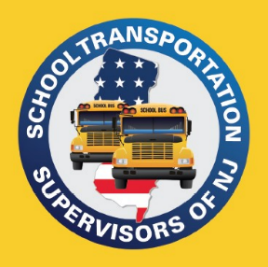 PO Box 66Raritan, NJ 08869908-252-1991admin@njsts.orgwww.njsts.org        Central Region MeetingCDL Modernized Training Speaker: Scott LyonsCDL Mobile Compliance Unit, SupervisorDate: Wednesday, April 17th        Time: 10:00 AM Location: Howell Community Enrichment Center (formerly Southard School)115 Kent RoadHowell Township, NJ 07731No CostRegistration is Required – Click to registerRegistration deadline is April 10th All attendees MUST have a current CDL with P & S endorsementsPlease bring a notepad, pen, and a highlighter with you. Handouts will be provided. Please wear comfortable clothing as we will be going outside as well. Please email registration questions to Tara Vazquez at tvazquez@howell.k12.nj.us